              REPUBLIKA  HRVATSKA            PRIMORSKO-GORANSKA ŽUPANIJA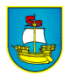                   OPĆINA KOSTRENA          UPRAVNI ODJEL ZA KOMUNALNI SUSTAV,       PROSTORNO PLANIRANJE I ZAŠTITU OKOLIŠAKLASA: 112-01/24-02/02URBROJ: 2170-22-05-24-3Kostrena, 19. travnja 2024. godineTemeljem odredbi članka 19. i 29. Zakona o službenicima i namještenicima u lokalnoj i područnoj (regionalnoj) samoupravi ("Narodne novine" broj 86/08, 61/11, 04/18, 112/19), pročelnik Upravnog odjela za komunalni sustav, prostorno planiranje i zaštitu okoliša Općine Kostrena objavljuje sljedećiO G L A Sza prijam u službu na određeno vrijeme u trajanju od 4 (četiri) mjeseca u Upravni odjel za komunalni sustav, prostorno planiranje i zaštitu okoliša Općine Kostrena, Služba za održavanje komunalne infrastrukture, na radno mjesto:           REFERENT / REFERENTICA KOMUNALNI-PROMETNI REDAR1 izvršitelj / izvršiteljica Posebni uvjeti:- gimnazijsko srednjoškolsko obrazovanje ili četverogodišnje strukovno srednjoškolsko obrazovanje - najmanje 1 (jedna) godina radnog iskustva na odgovarajućim poslovima- poznavanje rada na računalu- položen državni ispit- položen vozački ispit B kategorije- položen ispit o stručnoj osposobljenosti za obavljanje poslova prometnog redara. Osobama s akademskim ili stručnim nazivom, odnosno s akademskim stupnjem stečenim prije stupanja na snagu Zakona o akademskim i stručnim nazivima i akademskom stupnju („Narodne novine“ broj 123/23), stečeni akademski ili stručni naziv, odnosno akademski stupanj izjednačava se s odgovarajućim akademskim ili stručnim nazivom ili akademskim stupnjem, u skladu s odredbama članka 14. označenog Zakona. Osim navedenih posebnih uvjeta, kandidati/kandidatkinje moraju ispunjavati i opće uvjete za prijam u službu utvrđene člankom 12. Zakona o službenicima i namještenicima u lokalnoj i područnoj (regionalnoj) samoupravi („Narodne novine“ broj 86/08, 61/11, 04/18 i 112/19): punoljetnost, hrvatsko državljanstvo i zdravstvena sposobnost za obavljanje poslova radnog mjesta na koje se osoba prima, a za njihov prijam u službu ne smiju postojati zapreke iz članka 15. i 16. istog Zakona.Na javni natječaj mogu se javiti osobe oba spola.Ako kandidat/kandidatkinja ostvaruje pravo na prednost pri zapošljavanju prema posebnom zakonu, dužan/dužna je u prijavi na javni natječaj pozvati se na to pravo i ima prednost u odnosu na ostale kandidate/kandidatkinje samo pod jednakim uvjetima. Kandidat koji ostvaruje pravo prednosti pri zapošljavanju dokazuje isto rješenjem ili potvrdom o priznatom statusu i potvrdom o nezaposlenosti.Kandidati/kandidatkinje koji se pozivaju na pravo prednosti pri zapošljavanju na temelju članka 101. Zakona o hrvatskim braniteljima iz Domovinskog rata i članovima njihovih obitelji („Narodne novine“ broj 121/17, 98/19, 84/21) dužni/dužne su uz prijavu na natječaj, pored dokaza o ispunjavanju traženih uvjeta, priložiti i sve potrebne dokaze dostupne na poveznici Ministarstva hrvatskih branitelja Republike Hrvatske:https://branitelji.gov.hr/UserDocsImages/dokumenti/Nikola/popis%20dokaza%20za%20ostvarivanje%20prava%20prednosti%20pri%20zapo%C5%A1ljavanju-%20ZOHBDR%202021.pdfKandidati/kandidatkinje koji ostvaruju pravo prednosti pri zapošljavanju na temelju članka 47. Zakona o civilnim stradalnicima iz Domovinskog rata („Narodne novine“ broj 84/21), dužni/dužne su uz prijavu na natječaj, pored dokaza o ispunjavanju traženih uvjeta, priložiti i sve potrebne dokaze dostupne na poveznici Ministarstva hrvatskih branitelja Republike Hrvatske:https://branitelji.gov.hr/UserDocsImages/dokumenti/Nikola/popis%20dokaza%20za%20ostvarivanje%20prava%20prednosti%20pri%20zapo%C5%A1ljavanju-%20Zakon%20o%20civilnim%20stradalnicima%20iz%20DR.pdfZa kandidate/kandidatkinje prijavljene na javni natječaj koji ispunjavaju formalne uvjete javnog natječaja, provesti će se prethodna provjera znanja i sposobnosti putem pisanog testiranja, po potrebi provjera poznavanja rada na računalu, i intervjua.Ako kandidat/kandidatkinja ne pristupi testiranju, po potrebi provjeri poznavanja rada na računalu, i/ili intervjuu, smatrat će se da je povukao/povukla prijavu na javni natječaj.Na mrežnoj stranici Općine Kostrena: www.kostrena.hr objavit će se opis poslova i podaci o plaći radnog mjesta koje se popunjava, način i vrijeme obavljanja prethodne provjere znanja i sposobnosti kandidata/kandidatkinje, područje te pravni i drugi izvori za pripremanje kandidata/kandidatkinja za provjeru. Na oglasnoj ploči i mrežnoj stranici Općine Kostrena: www.kostrena.hr objavit će se vrijeme održavanja prethodne provjere znanja i sposobnosti kandidata najmanje 5 (pet) dana prije održavanja provjere. Kandidati/kandidatkinje obvezni su uz prijavu priložiti:životopis,presliku diplome kojom se dokazuje ispunjavanje uvjeta stupnja obrazovanja (stručne spreme), dokaz o hrvatskom državljanstvu (preslika osobne iskaznice, putovnice ili domovnice),dokaz o radnom stažu i traženom radnom iskustvu od najmanje 1 godine dana na odgovarajućim poslovima (elektronički zapis o podacima evidentiranim u bazi podataka Hrvatskog zavoda za mirovinsko osiguranje ili preslika radne knjižice, uključujući stranice s osobnim podacima i sve stranice na kojima je upisan radni staž ili potvrda dosadašnjih poslodavaca o vrsti poslova i trajanju radnog odnosa, preslika ugovora o radu, rješenja i sl. iz kojih mora biti vidljivo ostvareno radno iskustvo u trajanju od najmanje 1 godine na poslovima tražene stručne spreme),presliku uvjerenja o položenoj stručnoj osposobljenosti za obavljanje poslova prometnog redara,ukoliko kandidati/kandidatkinje imaju položen državni ispit dužni su dostaviti dokaz o položenom državnom ispitu (preslika uvjerenja odnosno svjedodžbe),presliku vozačke dozvole,dokaz o poznavanju rada na računalu (preslika uvjerenja ili svjedodžbe iz kojeg je razvidno da je kandidat/kandidatkinja položio/la ispit iz informatike), uvjerenje da se protiv kandidata/kandidatkinje ne vodi kazneni postupak (ne starije od 3 mjeseca od dana objave oglasa),vlastoručno potpisanu izjavu da za prijam u službu ne postoje zapreke iz članka 16. Zakona o službenicima i namještenicima u lokalnoj i područnoj (regionalnoj) samoupravi.  U odnosu na kandidate/kandidatkinje koji/e ne dostave dokaz o poznavanju rada na računalu, provest će se postupak utvrđivanja poznavanja rada na računalu. Natjecati se mogu i kandidati/kandidatkinje koji nemaju položen državni ispit.Isprave se prilažu u neovjerenoj preslici, a prije izbora kandidata/ kandidatkinje zatražit će se predočenje izvornika.Pisane prijave na oglas, vlastoručno potpisane od strane podnositelja prijave, s navedenom kontakt adresom i telefonskim brojem, te s dokazima o ispunjavanju uvjeta, podnose se u roku od 8 dana od dana objave oglasa, na adresu: Općina Kostrena, Sveta Lucija 38, 51221 Kostrena s naznakom «Oglas za prijam u službu u Upravni odjel za komunalne poslove, prostorno planiranje i zaštitu okoliša Općine Kostrena - komunalni-prometni redar NE OTVARATI». Osoba koja ne podnese pravodobnu i/ili urednu prijavu ili za koju se utvrdi da ne ispunjava formalne uvjete iz oglasa, neće se smatrati kandidatom/kandidatkinjom prijavljenim na oglas.Urednom prijavom smatra se prijava koja sadrži sve podatke i priloge navedene u oglasu.O rezultatima oglasa kandidati/kandidatkinje biti će obaviješteni u zakonskom roku.                                                                                 	             PROČELNIK                                                                                            Dario Modrić, struč. spec. ing. aedif.